Western Australia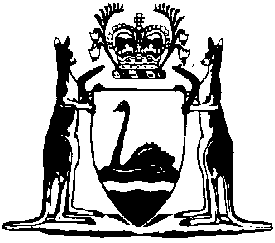 Human Tissue and Transplant Regulations 2024Compare between:[09 Feb 2024, 00-a0-00] and [19 Feb 2024, 00-b0-00]Human Tissue and Transplant Act 1982Human Tissue and Transplant Regulations 20241.	Citation		These regulations are the Human Tissue and Transplant Regulations 2024.2.	Commencement		These regulations come into operation as follows —	(a)	regulations 1 and 2 — on the day on which these regulations are published on the WA legislation website;	(b)	the rest of the regulations — on 19 February 2024.3 not 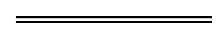 NotesThis is a compilation of the Human Tissue and Transplant Regulations2024. For provisions that have come into operation see the compilation table.Compilation tableCitationPublishedCommencementHuman Tissue and Transplant Regulations 2024 SL 2024/10 9 Feb 20249 Feb 2024 (see r. 2(a))